SPOZNAVANJE OKOLJA – 2. TEDENSREDA, 25. 3. 2020UČNA TEMA: POMLADANSKE RASTLINEDanes se bomo spomnili nekaterih značilnih pomladanskih rastlin, nekatere pa bomo morda spoznali na novo.Najprej si poglejte učbenik za spoznavanje okolja, ki je dostopen na spletni strani Lilibi.si ter slike pripete pod to besedilo.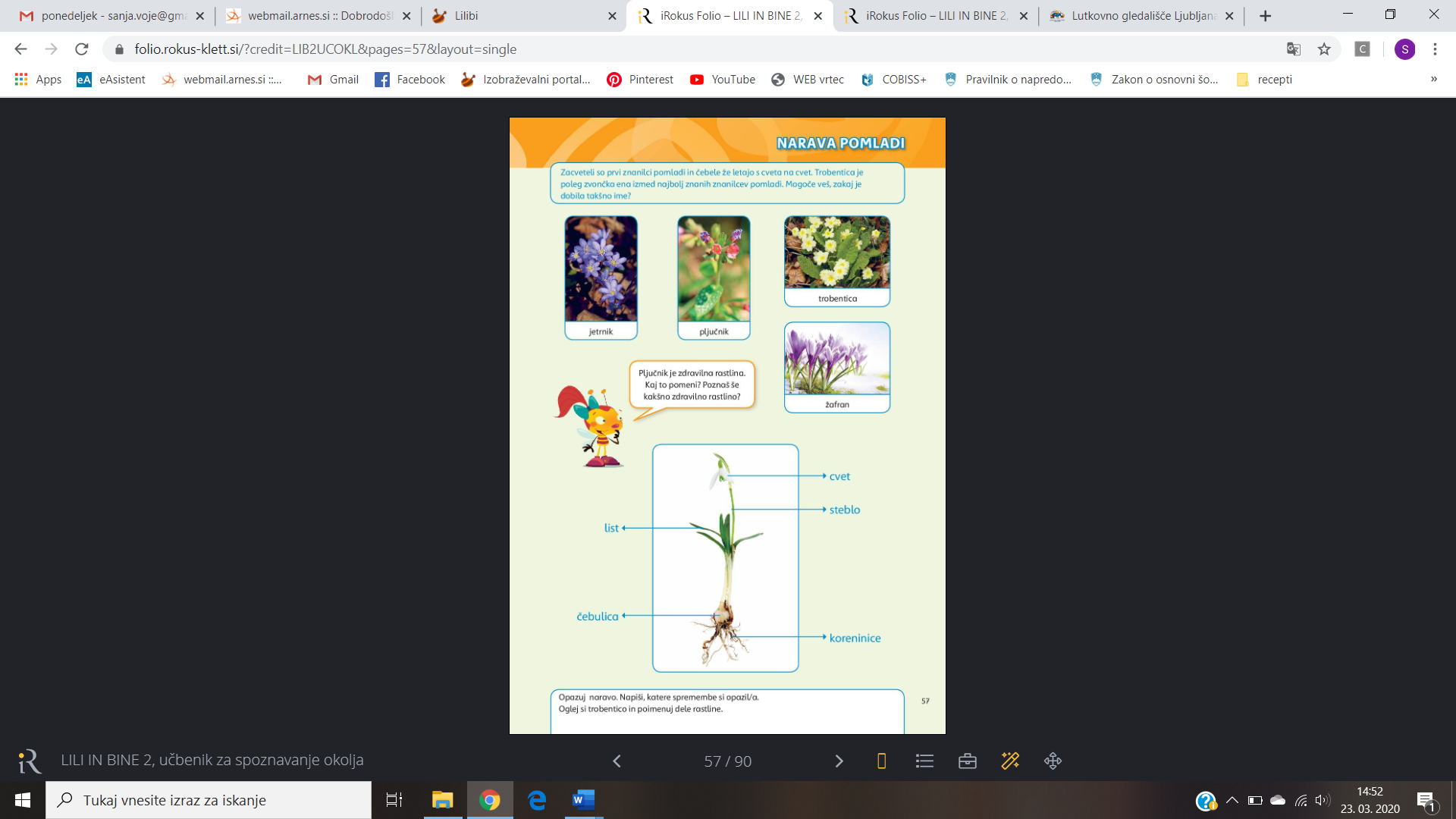 SAMOSTOJNO DELO: V samostojnem delovnem zvezku 3. del na strani 56 in 57 rešite 1. in 2. nalogo.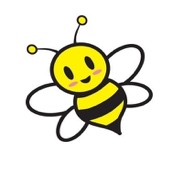 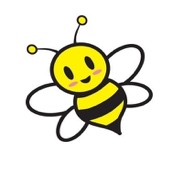 Kot zanimivost, si lahko ogledate še powerpoint predstavitev Prvi znanilci pomladi, ki je priložena med datotekami. Lahko vam prišepnem, da imate tam tudi namig, kako se imenujejo posamezni deli rastlin.ČETRTEK, 26. 3. 2020UČNA TEMA: Ponavljanje in utrjevanjeDanašnjo uro spoznavanja okolja lahko združimo s kratkim sprehodom. Če imate le možnost, se dobro oblecite in se sprehodite do bližnjega travnika. Tam si oglejte, katere spomladanske cvetlice so že pokukale na plano.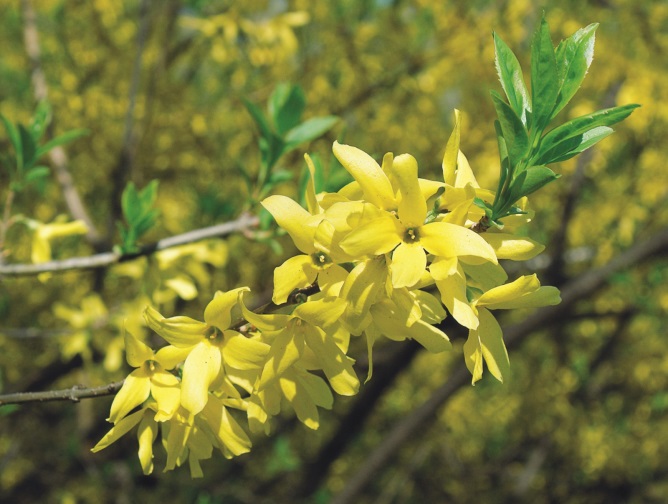 forzicija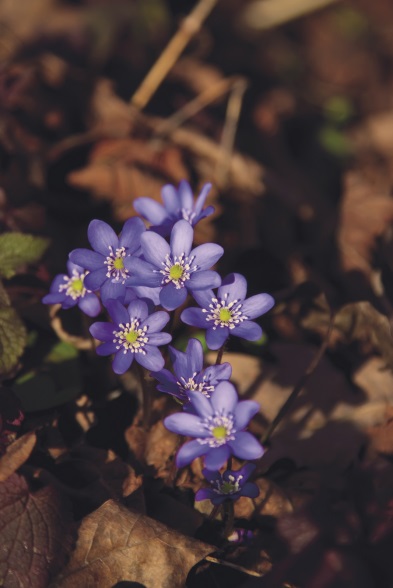 jetrnik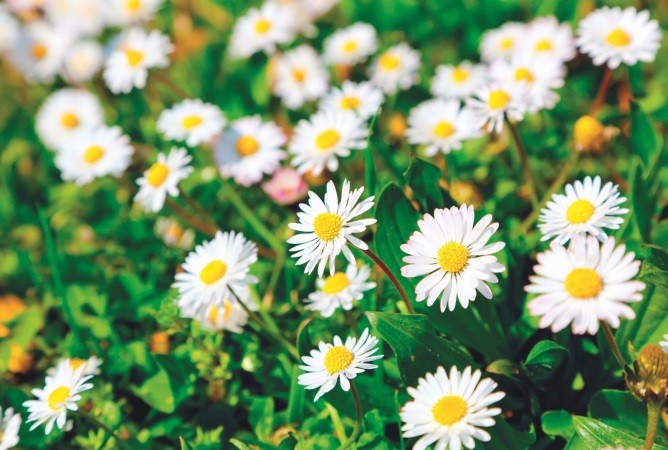 marjetica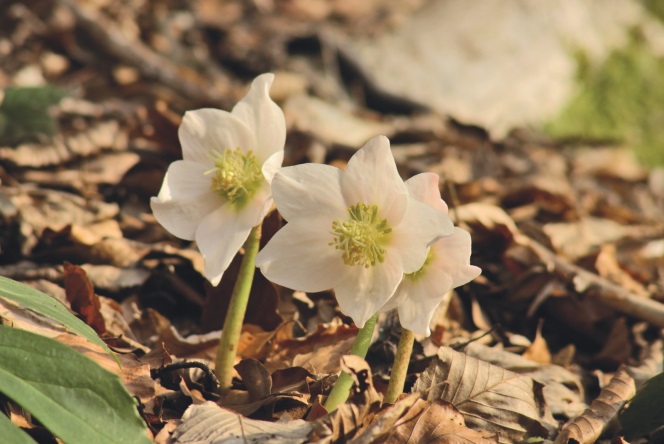 teloh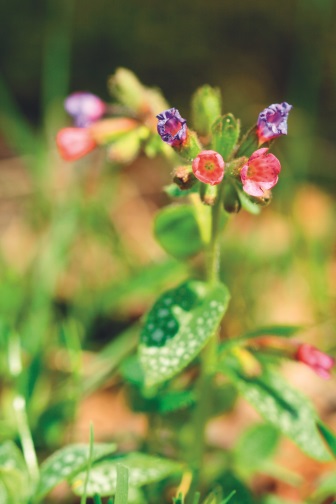 pljučnik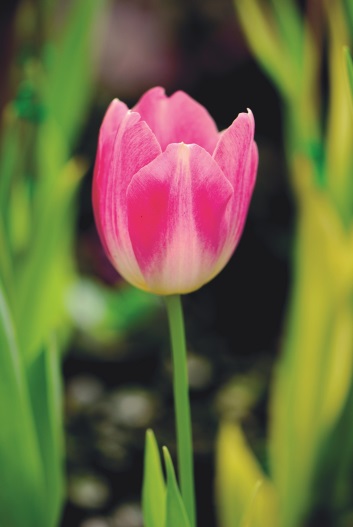 tulipan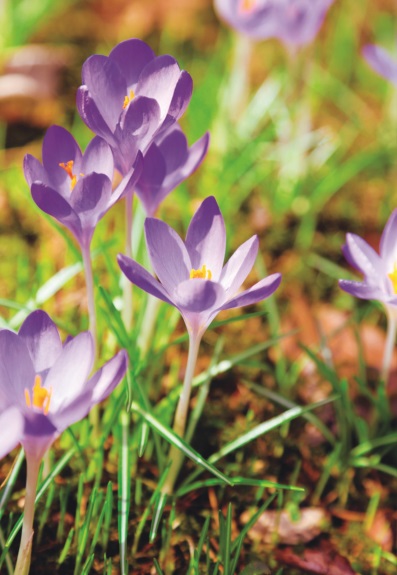 žafran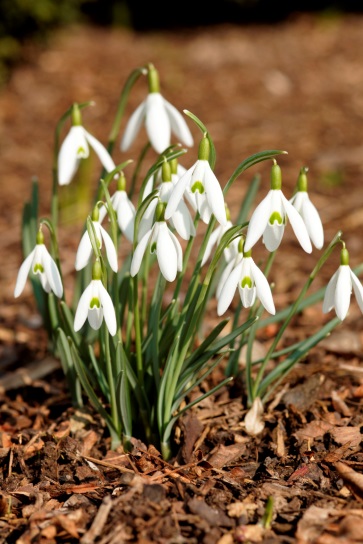 mali zvonček